Tuesday 13 December 2016Dear Parents and CarersMerry Christmas…It feels like Christmas gets earlier every year but we are nearly there!  A sincere thank you to everyone who has supported the school in some capacity this year and we look forward to this partnership continuing into 2017 and beyond.  … and a Happy New YearWe close for the Christmas holidays on Tuesday 20 December 2016.  School is closed to pupils on Tuesday 3 January 2017 for a staff training day.  School will reopen to pupils on Wednesday 4 January 2017.  I remind you that doors are open for children at 8.50am to go into their classes and begin their morning work.  As always, please ensure the children arrive in school before 9am so that they can get the best possible start to their learning and to ensure the best possible attendance.Reminder of Important Dates before Christmas!‘Lights, Camel, Action – A Strictly Nativity!’- All Saints Church – Thursday 15 December at 2pm and 6pmFor the evening performance, please ensure that children from class 1 are back at school for 5.30pm to get changed.  KS2 children can go straight to the church for 5.50pm.  As there is plenty of room in the church, we do not issue tickets for the performances but please be aware that the evening show can get a little busy!Christmas Jumper Day – Friday 16 December 2016: We are celebrating Christmas Jumper Day on Friday 16 December (and enjoying a Christmas dinner!) so dig out your Christmas knits and support ‘Save the Children’ by wearing a tasteful (tasteless!?) Christmas jumper.  If you don’t own a festive knit simply grab a plain jumper from your wardrobe and create your own crafty cracker using tinsel, baubles and homemade snowflakes.  Donations of £1 are welcome.  Party Day – Tuesday 20 December 2016Children can come to school in their party clothes on Tuesday (note of caution: it could be a bit mucky on the yard at break and lunchtime!).  It is an exciting day and there is always lots going on – consequently, children do not need to bring toys or games as they won’t have time to play with them!Tis the season to be jolly…Citizen of the term awardOur final award assembly of the year is the Citizen of the Term award which will take place on Friday 16 December at 9.10am.  Each class has voted for children in each year group who they think have shown the attributes of a good Curbar citizen.  You will have been notified by text if your child is a recipient of this award.  At the start of next week, the children will also be receiving certificates for attendance (if it is 100% and they were on time every day!) and bronze certificates for behaviour and also certificates for achieving 50 (or maybe 100!) house points.  Well done to all those children who have worked hard to achieve these standards. Thanks…To the Baslow Charities whose annual donation (of £205.27 for this year) has been put towards the children’s Christmas presents (we sent it to Santa!) and party food.  And more thanks …For your kindness and generosity in supporting our recent fundraising activities including -  Donating unwanted clothing for ‘Bags2School’ which raised over £60 for the PTFA; contributions for the Royal British Legion which raised £34.90 from our Poppy Appeal; the fantastic spotty attire donations and cake sale which raised £155.50 for Children in Need; and donations of gifts and essentials towards ‘Refugease’- supporting refugees in France and Bulgaria this Christmas.  Thank you so much…PE after ChristmasClass 1 will continue to have their PE session at the Village Hall in the new year. Please ensure children are collected from the Village Hall at the end of the day unless otherwise informed.   Key Stage 2 girls will resume their swimming sessions on Tuesday 10 January.Early Bird WinnerWell done to Ruby in class 1 who won our recent ‘Early Bird’.  Remember – the early bird catches the worm!And the winners is…Well done to Daniel in class 2 who received a smart pair of cycling gloves and bracelet for creating a wonderful design for a cycling helmet as part of our Road Safety Week initiatives.   Well done to all the other entrants who provided some fantastic designs.  CBeebies in town!Researchers from ‘CBeebies’ were in school last Friday to talk to our Year 1 and 2 children about space for a programme they are making in the new year in Bakewell.  They phoned last week to say all of our children were a credit to the school and they learnt lots of new things from talking with them.  Unfortunately, they will not be asking any of our children to take part in the programme. Get me my agent!Let it snow!There may come a point when we get a dollop of snow.  We will always endeavour to open school.  However, when there is particularly severe snow or ice, the school has to consider the safety of the children, parents and staff in getting to and from school.  We also have to ensure that there are enough adults in school to supervise and teach the children.  If there are adverse weather conditions, the school will text parents as soon as we have made a decision about whether school is open.  We will also put a message on the school website and inform Peak FM.  Please ensure your up to date contact details are with the school office.  WebsiteThe school website is a useful resource for information and key dates.  It is updated regularly and can be found at www.curbarprimary.co.uk   Please remember you can also find us on Twitter (@curbarschool - if you wish to follow) and Facebook.Class 1 parentsPlease be advised that the Beehive classroom is open for you at 8:50am unless an arrangement has been made with school staff to go in earlier.  Enquiries@Please ensure all general email communications to school go to the enquiries@curbar.derbyshire.sch.uk address.  This means the school office will have an overview of all messages sent to school and can direct them to the appropriate person. Mistletoe and Wine…On behalf of all the staff at school, I would like to thank you for all your cards, gifts and warm wishes.  We would like to reciprocate by wishing you a very Merry Christmas and a Happy New Year.  Have a peaceful and happy holiday and I look forward to seeing you all in 2017.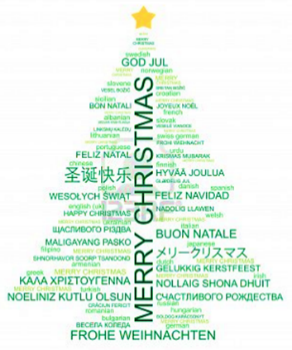 Kind regardsSimon Beahan, Headteacher